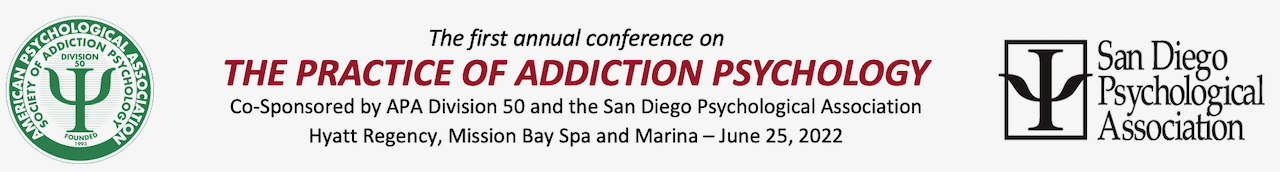 Poster Application Name of primary presenter/applicant: 									Membership status (Mark with X):         SDPA member          APA Division 50 Member           Neither Educ./Prof. background:        Licensed Psychologist         Other mental health professional          Student Email Address: 						Cell phone number: 					Poster title: 														Author name(s): 													Affiliations (school, department, agency, organization, etc.): 							Abstract (250 words maximum): References (please include 3 peer-reviewed published references supporting the content of your poster): I am submitting my abstract for consideration as a poster at the First Annual Conference on the Practice of Addiction Psychology. I understand that I am required to register for this conference and present in person if this proposal is accepted:Printed or typed name			Signature						Date